 Följ med till Convention 2019, 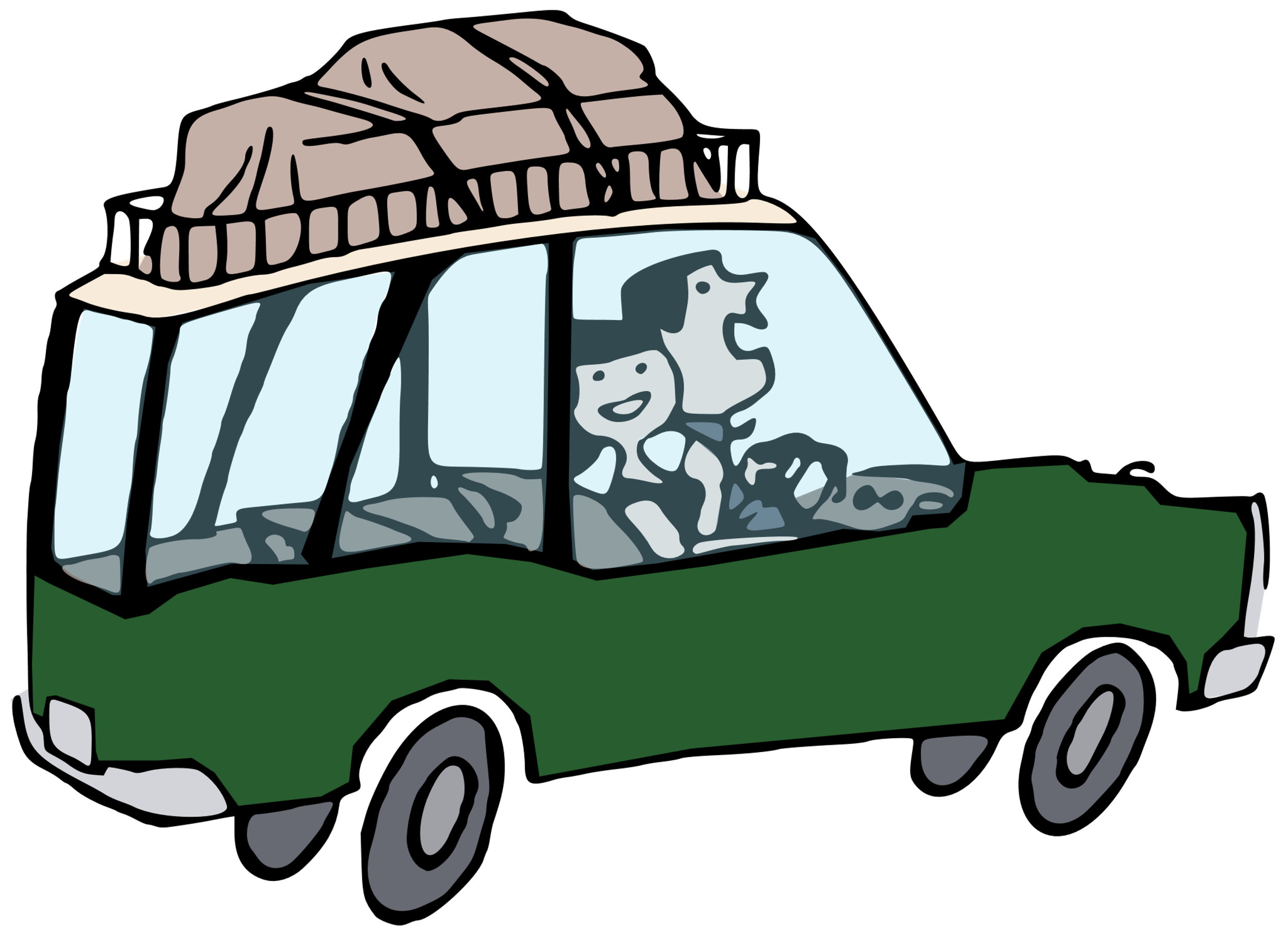 18 – 21 april, i Örebro!I år har vi ingen buss pga det relativt korta avståndet till Örebro. Förutom logi under conventionvistelsen erbjuder vi även en guidad visning av    Örebro Slott samt ett gemensamt party med sång och god mat. FaktaGemensamt party under torsdagskvällen i hotellets restaurang. Fredag förmiddag - passa på att delta i en guidad visning av Örebro Slott, vilket erbjuds endast grupper –  enskilda får ej besöka slottet på egen hand. Slottet har en historia ända tillbaka till mitten av 1300-talet då det var en försvarsborg men sedan blev ett renässansslott. Se http://www.orebroslott.se/ Obs minimiantal för visningen. Om för få anmäler sig ställs visningen in och berörda meddelas. Vi bor på Clarion Hotel Örebro, Kungsgatan 14, Örebro. Telefon 019-670 6700.	Logi:  	Enkelrum 	  950 kr/natt, frukostbuffé ingår.		Dubbelrum 	1060 kr/rum/natt (530 kr/person/natt), frukostbuffé ingår.		Flerbäddsrum  1570 kr/rum/natt. Kontakta Evy för mer information!	Party: 	225 kr per person. Se ”Övrig information”.	Guidad visning Örebro Slott:  90 kr per person. (Minimiantal 12 deltagare.)Hotellrummen bokas endast via Evy Claesson på separat anmälningsblankett. Hotellrummen betalas sedan av var och en vid utcheckning. Obs, hotellet tar endast kort eller Swish – ej kontanter! Party och guidad visning betalas till BG: 540 - 0213 Evy Claesson Fyll i vad du vill boka för logi och delta i, på den separata anmälningsblanketten! Anmälan/bokning av logi/betalning för party och visning – görs senast               17 februari! Bokningen är då bindande! Begränsat antal logiplatser.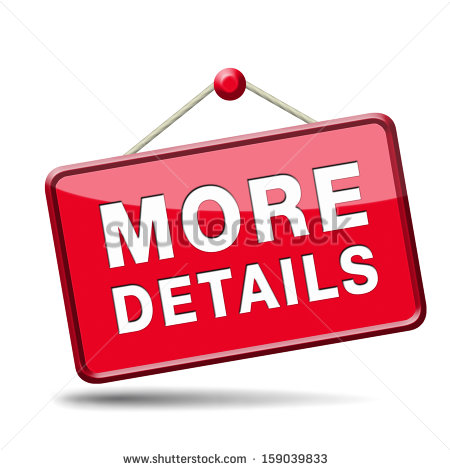 Övrig informationTorsdag Kl. 19:00 Vi träffas i restaurangen på Clarion Hotel, äter god mat, sjunger lite och umgås. Vi äter en buffé som bl.a består av majskyckling med dragonsås och örtstekt potatis och rotfrukter, pastasallad, fransk tomatsallad, marinerade oliver, majs, paprika, smör/bröd, vatten och 3 olika juicer. Övrig dryck beställs och betalas av var och en.Fredag Kl. 09:00 Samling vid Örebro Slott för en guidad visning av Örebro Slott, Kansligatan 1, ca 300 meter från hotellet.Frågor? Kontakta Evy via email evy@prosol.se eller ring 070-5339500.Välkommen att boka!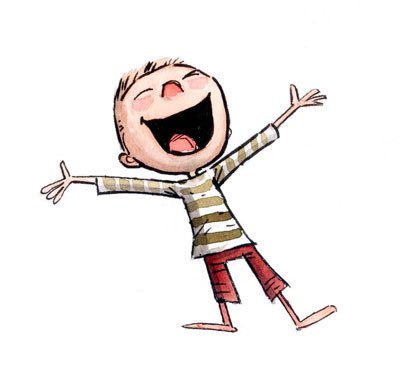 			Reservation för eventuella ändringar!